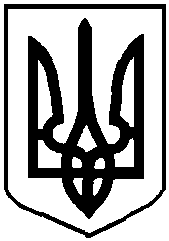 Народний депутат України. Київ-8, вул. Грушевського, 5Верховна Рада УкраїниПОДАННЯ	Відповідно до частини першої статті 93 Конституції України, частини першої статті 12 Закону України «Про статус народного депутата України» та статті 89 Регламенту Верховної Ради України в порядку законодавчої ініціативи подається на розгляд Верховної Ради України проект Закону України «Про внесення змін до додатка 3 до Закону України “Про Державний бюджет України на 2021 рік” щодо преміювання та надання матеріальної допомоги студентам (курсантам), аспірантам, докторантам закладів фахової передвищої та вищої освіти з метою заохочення кращих з них за успіхи у навчанні, участь у громадській, спортивній і науковій діяльності».Доповідати законопроект на пленарному засіданні Верховної Ради України буде народний депутат України Шпак Л.О.	Додатки:    	1. Проект Закону України на 1 арк.2. Пояснювальна записка на 2 арк.			3. Проект Постанови Верховної Ради України на 1 арк.4. Порівняльна таблиця до проекту Закону України на 1 арк.			5. Документи законопроекту в електронному вигляді.Народний депутат України							Шпак Л.О.